Черноморская общеобразовательная школа І-ІІІ ступеней №4Черноморского городского совета Одесской области                     Я в мире  4 класс                 Тема: «Дорога к успеху»                                          Кельманской Вероники Антоновны,                                          учителя начальных классов,                                          специалиста  высшей                                           квалификационной категории                               Черноморск,  2018 г.	           Я в мире  4 КЛАССТема: Дорога к успехуЦель:  Способствовать формированию понятия об успехе и качествах, которые помогают его достичь; Научить учащихся анализировать, обобщать информацию, использовать приобретенные знания в жизни. Уточнить и расширить представления об условиях успеха. Дать возможность детям удостовериться, что путь к успеху зависит и от личных усилий, и от сотрудничества с другими. Способствовать развитию мышления, воображения, творческой активности учащихся. Воспитывать желание учиться, верить в свои силы, быть трудолюбивыми, любознательными, внимательными, организованными в достижении успеха. способствовать развитию трудолюбия, наблюдательности,  любознательности.Оборудование: Выставка грамот, медалей, призов учеников.1. Организация класса.Несмотря на то, что на улице морозно, погода нас не балует, у каждого из нас есть своя погода, погода нашей души. Давайте посмотрим, какой прогноз на сегодняшний день у нас:  если на душе  солнечно и без осадков, то улыбнитесь мне. А теперь улыбнитесь друг другу.- Посмотрите, вы все улыбаетесь, значит,  в данную минуту вы счастливы, спокойны   и готовы работать.Начинается урок Он пойдёт ребятам впрок.Будем учиться лучше всех, И всегда нас ждёт успех.-Как вы думаете, какая тема нашего урока? - А вы хотите быть успешными? Почему?2.  Сообщение темы урока.- И сегодня тема нашего урока – дорога к успеху. Мы узнаем, что необходимо для того чтобы стать успешным, мы будем идти по дороге к успеху, и узнаем какие качества нужны для достижения успеха.Проблемный вопрос.- Почему надо быть успешными?3. Проверка д. з. На прошлом уроке мы изучали тему «Изобретения человечества». - Ждал ли наших изобретателей успех? Почему?	5Ребята приготовили свои сообщения об изобретениях. Чтения докладов.Вывод: Изобретатели стали успешными людьми? Что заставило их придумать новое? (пытливый ум, находчивость, усовершенствование жизни.) Какие качества им были необходимы , чтобы стать успешными?4. Эмоциональный настрой.  И сегодня мы поговорим об успехе. Закройте глаза. Представьте успех. С каким цветом он у вас ассоциируется? Жёлтый цвет, какой он? И сегодня на уроке мы будем идти по жёлтой дороге к успеху.- Из какой сказки была дорога из жёлтого кирпича? Из сказки Александра Волкова «Волшебник изумрудного города». Кто главный герои? Элли, Тотошка, Страшила, Железный Дровосек, Лев. Им не хватало веры в себя.  И сегодня мы с вами будем путешествовать по дороге из жёлтого кирпича по дороге к успеху,  и узнаем - какие качества необходимы, для достижения успеха.5.  Основная  часть.Давайте разберём, что такое успех. Как вы думаете?1) - Я вам предлагаю сравнить свои определения с определением в толковом словаре С.И. Ожегова.( Зачитывают) В слове «успех» кроется множество чудесных вещей. Успех - это лидерство. Успех - это уважение к себе, это счастье и наслаждение жизнью, это возможность сделать как можно больше для тех, кто зависит от нас. - Успех- это общественное признание,Удача в достижении чего – нибудь , 	3Хорошие результаты в работе и учёбе ( по словарю С.И. Ожегова)2) Синонимы: счастье, результат, победа, удача.3) Антонимы: неудача, поражение, провал, фиаско.4. Игра « Успешный или неуспешный». По картинкам.-  Какие нужны  качества, чтобы достичь успеха?И ПЕРВОЙ СТУПЕНЬКОЙ по дороге к успеху будет ЛЮБОЗНАТЕЛЬНОСТЬ2) Мы живём в Украине. А каких успешных людей Украины вы знаете?  Посмотрите, это успешные люди Украины.Леонид Каденюк- космонавт, Джамала – певица, Виталий Кличко – спортсмен.группа Ореn kids, боксёр Василий Ломаченко	-Какие черты характера помогли им достичь успеха?  И ВТОРОЙ СТУПЕНЬКОЙ К УСПЕХУ мы поставим качество – НАСТОЙЧИВОСТЬ.5. Давайте прочитаем в учебнике статью об успешном космонавте Леониде Каденюке стр. 26.- Какие качества были у Л. Каденюка, что стать успешным космонавтом?ТРЕТЬЕЙ СТУПЕНЬКОЙ К УСПЕХУ будет качество- ТРУДОЛЮБИЕ  6. Наши ученики приготовили сообщения об успешных достижениях маленьких украинцев. С. 29.                                                                                                                Самый сильный мальчик мира- Егор Леоненко, Полина Тарасенко- девочка – оркестр, Виталик- Нечаев- преподаватель в университете. - Какие качества были у ребят, чтобы стать успешными?И ЧЕТВЁРТОЙ СТУПЕНЬКОЙ К УСПЕХУ мы поставим СТАРАТЕЛЬНОСТЬ.ФИЗМИНУТКА  (Под песню Ореn kids)4) . Мы живём в Украине. Наша страна стремиться к успеху. А от кого зависит, будет ли она успешна в будущем?  Конечно от вас. Вы будущее нашей страны - наше успешное будущее. И если вы будете успешны в учёбе, то будет успешна наша страна. И в нашем классе есть дети, которые выбрали цель и успешно двигаются на пути к успеху.Ученики показывают свои грамоты, полученные за участие в олимпиадах.- Но в нашем классе уже сейчас есть ребята, которые достигли успеха не только в учебе, но и в своих увлечениях. Даша занимается рисованием. Вот её выставка работ.- Скажи, Даша, сколько времени ты посещаешь кружок? Трудно создавать такие рисунки?- Какие качества тебе нужны для этой работы?         Настя. Одно из её увлечений – пение и игра на фортепиано. Она являются победителями городских конкурсов. - Настя, скажи, кем ты хочешь стать в будущем? – Какие качества тебе нужны, чтобы добиться признания у зрителей? Какими качествами должен обладать человек, чтобы владеть таким непростым инструментом? (Слух, усидчивость, настойчивость).- А вот увлечение Михаила – спорт. Он занимает престижные места в соревнованиях. Какие качества тебе нужны, чтобы добиться успеха?ПЯТАЯ СТУПЕНЬКА – ВЕРА В СВОИ СИЛЫ	6) Каждый человек к чему-то стремится. Кто-то хочет стать врачом, кто — то банкиром, а кто-то - спортсменом. В каждой профессии можно достичь успехов, если имеешь необходимые знания.- Ребята, в какой профессии в будущем вы бы хотели добиться успеха? 7). И сейчас ребята прочитают стихотворение о будущих профессиях Е. Рыбкиной «Мы разные».	5- Скажите, кого из одноклассников можно назвать будущими конструкторами, художниками, спортсменами?Вывод: Нужно хорошо учиться, получать знания в школе, чтобы стать успешными людьми.ШЕСТАЯ СТУПЕНЬКА – УПОРСТВО.  8.Работа в группах.Скажите, а где вы начинаете получать знания? Конечно в школе. И первые успехи связаны со школой. А что такое успех в школе? (Ответы детей.) Вспомните первый класс, как вам трудно было писать буквы, цифры, сливать слоги, читать. А сейчас у нас в классе почти все учатся на «8» и «10».  Вы активно участвуете в школьных мероприятиях, конкурсах.  Сейчас закрепим ваши знания. В конвертах части пословиц. Вам нужно их сложить, чтобы образовались пословицы. Чья группа быстрее справится, поднимет руки.- Мудрым никто не родился, а научился .	5 - Учение свет, а неученье тьма.- Кто терпеливый, тот счастливый. Вывод: Знание - это шаг к успеху. - Какими качествами вы будете достигать успеха в школе?СЕДЬМАЯ СТУПЕНЬКА – Дисциплинированность.9. Давайте поиграем в игру «Качества успеха» - хлопки. Работа с карточкой.  Какие качества  помогли достичь успехов в учебе? безволие                                 нерешительность                терпение трудолюбие                            безответственность             дисциплинированность любознательность                  лень                                     усидчивость  решительность                       сила воли	                          старательность  невнимательность                  несобранность		       забывчивость ВОСЬМАЯ СТУПЕНЬКА - РЕШИТЕЛЬНОСТЬ10. Давайте сложим по ступенькам дорогу к успеху. - Какие качества являются важнейшими для достижения успехов в жизни?Трудолюбие, упорство, терпение, сила воли, решительность,  дисциплинированность, усидчивость, старательность, любознательность.Дети выкладывают ступеньки к успеху.11. Давайте составим кластер КАЧЕСТВА УСПЕШНОГО ЧЕЛОВЕКА.- Вывод: Итак, вы работали настойчиво, поэтому и достигли успеха. Успех начинается с маленького. Начните каждый день делать , что-то важное, нужное для себя, для своего будущего – и в жизни вы станете успешными людьми.Желаю Вам успехов в делах", "Желаю Вам успехов в учёбе". Что это значит?13). На память о нашем уроке я даю вам советы, как достичь успеха.Поставь перед собой цель.Постоянно учись новому.Работай добросовестно.Развивай силу воли.Не выполняют несколько дел сразу.Будь  трудолюбивым и настойчивым.Не теряй надежды.Думай о положительном.Не останавливайся на достигнутом.Умей увлекаться делом.Получай удовольствие от учебы и от жизни.Успех приходит к тому, кто в него верит.14). Домашнее задание.Подготовить рассказ «Известные люди Украины» -1 группаВыполнить рисунок «Я в будущем» -2 группаЗавершаю урок словами: «Получайте прочные знания, идите к успеху каждый день»Спасибо за работу! Урок окончен.Успех – это ваша победа.
Успех – это труд и борьба.
Успех – ваша мудрость и сила,
Терпенье и вера в себя.КластерКачества успешного человека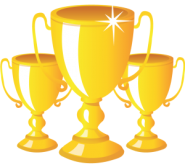 